Письмо №457 от 01 июня 2021 годаОб участии в курсах повышения квалификации по проекту «Учитель будущего»Руководителям ООВ соответствии с письмом ГБУ РД «Центр непрерывного повышения профессионального мастерства педагогических работников» №57/21 от 01.06.2021г. МКУ «Управление образования» Сергокалинского района информирует о том, что продолжается организация учебных занятий по результатам диагностики профессиональных дефицитов учителей в рамках реализации федерального проекта «Современная школа» (ранее федеральный проект «Учитель будущего») национального проекта «Образование».Начало занятий:«Начальные классы» - 17.06.2021г,;«Физкультура» - 09.06.2021г.Направляем список учителей для прохождения курсов повышения квалификации.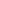 Просим вас проинформировать учителей согласно списку, представленному в приложении к письму и обеспечить их явку на очный формат занятий в строго установленные графиком дату и время. При себе необходимо иметь паспорт и защитную маску.Приложение: на 1 л. Начальник МКУ «УО»:                                                                   Х.ИсаеваИсп. Магомедова У.К.Тел.: 8 (903) 482-57-46Список учителей начальных классов,приступающих к курсам повышения квалификации (резерв)17 июня 2021г.Начало занятий в 8:30г. Махачкала, ул. Магомедтагирова 159, 1 этаж№ФамилияИмяОтчествоГород/район, школа1МагомедоваРаисатМагомедовнаСергокалинский район, МКОУ «Миглакасимахинская СОШ»2АбдуллаеваЗухраГаджиевнаСергокалинский район, МКОУ «Новомугринская СОШ»3МагомедоваЗаираБагаудиновнаСергокалинский район, МКОУ «Сергокалинская СОШ №2»4МагомедоваСаниятХабибовнаСергокалинский район, МКОУ «Цурмахинская НОШ»Список учителей физкультуры,приступающих к курсам повышения квалификации 9 июня 2021г.Начало занятий в 8:30г. Махачкала, ул. Магомедтагирова 159, 1 этажСписок учителей физкультуры,приступающих к курсам повышения квалификации 9 июня 2021г.Начало занятий в 8:30г. Махачкала, ул. Магомедтагирова 159, 1 этажСписок учителей физкультуры,приступающих к курсам повышения квалификации 9 июня 2021г.Начало занятий в 8:30г. Махачкала, ул. Магомедтагирова 159, 1 этажСписок учителей физкультуры,приступающих к курсам повышения квалификации 9 июня 2021г.Начало занятий в 8:30г. Махачкала, ул. Магомедтагирова 159, 1 этажСписок учителей физкультуры,приступающих к курсам повышения квалификации 9 июня 2021г.Начало занятий в 8:30г. Махачкала, ул. Магомедтагирова 159, 1 этаж№ФамилияИмяОтчествоГород (район),ОО1ТагировКурбаналиАндреевичСергокалинский район МКОУ "Маммаульская СОШ"